CAP cuisine ----Version du 27 octobre 2017ANNEXESCAP 
CUISINE  Grille d’évaluation en CCF – Grille intermédiaire 	Annexe 17(proposition 1)	MI – Maitrise insuffisante ; MF – Maitrise fragile ; MS - Maitrise satisfaisante ; TBM – Très bonne maitriseGrille d’évaluation en CCF – Grille intermédiaire 	Annexe 18(proposition 2)	MI – Maitrise insuffisante ; MF – Maitrise fragile ; MS - Maitrise satisfaisante ; TBM – Très bonne maitriseSynthèse des évaluations	Annexe 19Grille d’évaluation en CCF – Grille récapitulative	Annexe 20Proposition de grille d’auto-évaluation – Bilan de la production 	Annexe 22EP2 - Grille d’évaluation en CCF – Suivi des compétences (proposition 1)
(évaluations en centre et en milieu professionnel)	Annexe 25MI – Maitrise insuffisante ; MF – Maitrise fragile ; MS - Maitrise satisfaisante ; TBM – Très bonne maitriseMI – Maitrise insuffisante ; MF – Maitrise fragile ; MS - Maitrise satisfaisante ; TBM – Très bonne maitriseMI – Maitrise insuffisante ; MF – Maitrise fragile ; MS - Maitrise satisfaisante ; TBM – Très bonne maitriseMI – Maitrise insuffisante ; MF – Maitrise fragile ; MS - Maitrise satisfaisante ; TBM – Très bonne maitriseGrille d’évaluation en CCF – en centre de formation 	Annexe 26(Proposition 2)Appréciation du niveau global de compétence atteint par le candidatMI – Maitrise insuffisante ; MF – Maitrise fragile ; MS - Maitrise satisfaisante ; TBM – Très bonne maitriseMI – Maitrise insuffisante ; MF – Maitrise fragile ; MS - Maitrise satisfaisante ; TBM – Très bonne maitriseGrille d’évaluation en CCF – en entreprise 	Annexe 27(Proposition 2 suite)MI – Maitrise insuffisante ; MF – Maitrise fragile ; MS - Maitrise satisfaisante ; TBM – Très bonne maitriseGrille d’évaluation en CCF – Grille récapitulative	Annexe 28CAP CUISINEÉpreuve EP1Organisation de la production de cuisineÉvaluation en CCF Grille intermédiaire (Parties écrite et orale)(à dupliquer autant que nécessaire - une grille par évaluation)Académie:Session 20..Centre d’interrogation:Session 20..Nom, prénom du candidat………………………………………………………………………………Appréciation du niveau de compétence atteint par le candidatDiscipline(s)Nom du ou des formateur(s)Compétence 1 - réceptionner, contrôler et stocker les marchandisesCompétence 1 - réceptionner, contrôler et stocker les marchandisesCompétence 1 - réceptionner, contrôler et stocker les marchandisesCompétence 1 - réceptionner, contrôler et stocker les marchandisesCompétence 1 - réceptionner, contrôler et stocker les marchandisesCompétence 1 - réceptionner, contrôler et stocker les marchandisesCompétence 1 - réceptionner, contrôler et stocker les marchandisesTravail demandé Question N°Indicateurs de performanceMI--MF-MS+TBM++TD 1 - Réceptionner les marchandises et contrôler les livraisons Utilisation appropriée des outils et supports nécessaires à l’approvisionnement et au stockage  Conformité qualitative et quantitative des produits par rapport à la commande Conformité des informations indiquées sur les documents administratifs et commerciaux  Repérage et signalement des anomalies…TD 2 - Stocker les marchandises Stockage réalisé dans le respect des règles d’hygiène et de sécurité en vigueur Alerte sur les risques de rupture de produit Conformité du tri des emballages…TD 3 - Mettre en place les marchandises nécessaires à la production Conformité des produits mis en place Exactitude des quantités…TD 4 - Participer aux opérations d’inventaire Exactitude des informations relevées …Justifications du niveau de compétence atteint par le candidatCompétence 2 – collecter l’ensemble de informations et organiser sa production culinaireCompétence 2 – collecter l’ensemble de informations et organiser sa production culinaireCompétence 2 – collecter l’ensemble de informations et organiser sa production culinaireCompétence 2 – collecter l’ensemble de informations et organiser sa production culinaireCompétence 2 – collecter l’ensemble de informations et organiser sa production culinaireCompétence 2 – collecter l’ensemble de informations et organiser sa production culinaireCompétence 2 – collecter l’ensemble de informations et organiser sa production culinaireCompétence 2 – collecter l’ensemble de informations et organiser sa production culinaireTravail demandé Question N°Question N°Indicateurs de performanceMI--MF-MS+TBM++TD 5 - Collecter les informations nécessaires à sa production Pertinence des informations collectées (fiche technique, nombre de couverts, plats du jour, etc.)…TD 6 - Dresser une liste prévisionnelle des produits nécessaires à sa production  Conformité des produits sélectionnés (type, variété, quantités, etc.)  …TD 7 - Identifier et sélectionner les matériels nécessaires à sa production Pertinence des matériels sélectionnés…TD 8 - Planifier son travail Choix pertinent des techniques de fabrication   Cohérence de l’ordonnancement des tâches    Identification des points critiques   …Justifications du niveau de compétence atteint par le candidatJustifications du niveau de compétence atteint par le candidatCAP CUISINEÉpreuve EP1Organisation de la production de cuisineÉvaluation en CCF Grille intermédiaire (Parties écrite et orale)(à dupliquer autant que nécessaire - une grille par évaluation)Académie:Session 20..Centre d’interrogation:Session 20..Nom, prénom du candidat…………………………………………………………………………………Appréciation du niveau de compétence atteint par le candidatDiscipline(s)Nom du ou des formateur(s)Compétence 1 - réceptionner, contrôler et stocker les marchandisesCompétence 1 - réceptionner, contrôler et stocker les marchandisesCompétence 1 - réceptionner, contrôler et stocker les marchandisesCompétence 1 - réceptionner, contrôler et stocker les marchandisesCompétence 1 - réceptionner, contrôler et stocker les marchandisesCompétence 1 - réceptionner, contrôler et stocker les marchandisesCompétence 1 - réceptionner, contrôler et stocker les marchandisesCompétence 1 - réceptionner, contrôler et stocker les marchandisesCompétence 1 - réceptionner, contrôler et stocker les marchandisesCompétence 1 - réceptionner, contrôler et stocker les marchandisesCompétence 1 - réceptionner, contrôler et stocker les marchandisesTravail demandé Travail demandé Question N°Question N°MI--MI--MF-MF-MS+MS+TBM++TD 1 - Réceptionner les marchandises et contrôler les livraisonsTD 1 - Réceptionner les marchandises et contrôler les livraisonsTD 2 - Stocker les marchandisesTD 2 - Stocker les marchandisesTD 3 - Mettre en place les marchandises nécessaires à la productionTD 3 - Mettre en place les marchandises nécessaires à la productionTD 4 - Participer aux opérations d’inventaireTD 4 - Participer aux opérations d’inventaireCompétence 2 – collecter l’ensemble de informations et organiser sa production culinaireCompétence 2 – collecter l’ensemble de informations et organiser sa production culinaireCompétence 2 – collecter l’ensemble de informations et organiser sa production culinaireCompétence 2 – collecter l’ensemble de informations et organiser sa production culinaireCompétence 2 – collecter l’ensemble de informations et organiser sa production culinaireCompétence 2 – collecter l’ensemble de informations et organiser sa production culinaireCompétence 2 – collecter l’ensemble de informations et organiser sa production culinaireCompétence 2 – collecter l’ensemble de informations et organiser sa production culinaireCompétence 2 – collecter l’ensemble de informations et organiser sa production culinaireCompétence 2 – collecter l’ensemble de informations et organiser sa production culinaireCompétence 2 – collecter l’ensemble de informations et organiser sa production culinaireTravail demandé Question N°Question N°MI--MI--MF-MF-MS+MS+TBM++TBM++TD 5 - Collecter les informations nécessaires à sa productionTD 6 - Dresser une liste prévisionnelle des produits nécessaires à sa productionTD 7 - Identifier et sélectionner les matériels nécessaires à sa productionTD 8 - Planifier son travailCAP CUISINEÉpreuve EP1Organisation de la production de cuisineÉvaluation en CCFSynthèse Académie:Session 20..Centre d’interrogation:Session 20..Nom, prénom du candidatAppréciation du niveau global de compétence atteint par le candidatNote / 20Appréciation du niveau global de compétence atteint par le candidatNom du formateur de spécialitéSignatureNom du formateur de sciences appliquéesSignatureNom du formateur d’économie-gestionSignatureEP1 Culture professionnelle(évaluations significatives par discipline)EP1 Culture professionnelle(évaluations significatives par discipline)EP1 Culture professionnelle(évaluations significatives par discipline)EP1 Culture professionnelle(évaluations significatives par discipline)EP1 Culture professionnelle(évaluations significatives par discipline)EP1 Culture professionnelle(évaluations significatives par discipline)EP1 Culture professionnelle(évaluations significatives par discipline)EP1 Culture professionnelle(évaluations significatives par discipline)EP1 Culture professionnelle(évaluations significatives par discipline)EP1 Culture professionnelle(évaluations significatives par discipline)EP1 Culture professionnelle(évaluations significatives par discipline)EP1 Culture professionnelle(évaluations significatives par discipline)EP1 Culture professionnelle(évaluations significatives par discipline)EP1 Culture professionnelle(évaluations significatives par discipline)EP1 Culture professionnelle(évaluations significatives par discipline)EVALUATIONS SIGNIFICATIVESEVALUATIONS SIGNIFICATIVESEVALUATIONS SIGNIFICATIVESEVALUATIONS SIGNIFICATIVESEVALUATIONS SIGNIFICATIVESEVALUATIONS SIGNIFICATIVESEVALUATIONS SIGNIFICATIVESEVALUATIONS SIGNIFICATIVESEVALUATIONS SIGNIFICATIVESEVALUATIONS SIGNIFICATIVESEVALUATIONS SIGNIFICATIVESEVALUATIONS SIGNIFICATIVESORALORALEnseignementsEnseignementsCulture technologiqueCulture technologiqueCulture technologiqueCulture technologiqueGestion appliquéeGestion appliquéeGestion appliquéeGestion appliquéeSciences appliquéesSciences appliquéesSciences appliquéesSciences appliquéesORALORALNom des professeurs et éventuellement du professionneldatedatenotenoteAppréciation :Appréciation :Appréciation :Appréciation :Appréciation :Appréciation :Appréciation :Appréciation :Appréciation :Appréciation :Appréciation :Appréciation :Appréciation :Appréciation :Appréciation :Appréciation :EP1 Culture professionnelle(évaluations significatives communes aux trois disciplines)EP1 Culture professionnelle(évaluations significatives communes aux trois disciplines)EP1 Culture professionnelle(évaluations significatives communes aux trois disciplines)EP1 Culture professionnelle(évaluations significatives communes aux trois disciplines)EP1 Culture professionnelle(évaluations significatives communes aux trois disciplines)EP1 Culture professionnelle(évaluations significatives communes aux trois disciplines)EP1 Culture professionnelle(évaluations significatives communes aux trois disciplines)EVALUATIONS SIGNIFICATIVESEVALUATIONS SIGNIFICATIVESEVALUATIONS SIGNIFICATIVESEVALUATIONS SIGNIFICATIVESORALORALNom des professeursdatenoteAppréciation :Appréciation :Appréciation :Appréciation :Appréciation :Appréciation :Appréciation :CAP CUISINEÉpreuve EP1Organisation de la production de cuisineContrôle en cours de formationGrille récapitulativeAcadémie:Session 20..Centre d’interrogation:Session 20..Nom, prénom du candidat……………………………….…………………....................................Première partie écrite Évaluations significatives / 20 points/60 pointsÉvaluations organisées tout au long de la formation dans l’établissement de formationDeuxième partie orale 
/ 20 points/ 20 pointsOrganisée au cours de la dernière année de formation dans l’établissement de formation ou en entreprise.Note finale  à saisir sur 
80 points/80 pointsNote finale proposée au jury (arrondie au ½ point supérieur)/20 pointsCAP CUISINE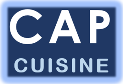 CAP CUISINECAP CUISINECAP CUISINEÉpreuve EP2Réalisation de la production de cuisineÉvaluation en ponctuelÉpreuve EP2Réalisation de la production de cuisineÉvaluation en ponctuelÉpreuve EP2Réalisation de la production de cuisineÉvaluation en ponctuelÉpreuve EP2Réalisation de la production de cuisineÉvaluation en ponctuelDate de l’épreuveDate de l’épreuveDate de l’épreuveDate de l’épreuveNuméro du candidatNuméro du candidatNuméro du posteNuméro du posteGRILLE D’AUTO-EVALUATION – BILAN DE LA PRODUCTIONGRILLE D’AUTO-EVALUATION – BILAN DE LA PRODUCTIONGRILLE D’AUTO-EVALUATION – BILAN DE LA PRODUCTIONGRILLE D’AUTO-EVALUATION – BILAN DE LA PRODUCTIONGRILLE D’AUTO-EVALUATION – BILAN DE LA PRODUCTIONGRILLE D’AUTO-EVALUATION – BILAN DE LA PRODUCTIONGRILLE D’AUTO-EVALUATION – BILAN DE LA PRODUCTIONGRILLE D’AUTO-EVALUATION – BILAN DE LA PRODUCTIONIndicateurs de performanceIndicateurs de performanceIndicateurs de performancePoints fortsPoints fortsPoints fortsPoints à améliorerPoints à améliorerAnalyse de son travailOrganisation de la productionOrganisation de la productionAnalyse de son travailChoix techniquesChoix techniquesAnalyse de son travailMatériel utiliséMatériel utiliséAnalyse de son travailProduction réaliséeProduction réaliséeAnalyse organoleptiquePlat 1(Plat principal et garniture)Plat 1(Plat principal et garniture)Analyse organoleptiquePlat 2(Entrée ou dessert)Plat 2(Entrée ou dessert)date évaluation formative 1Nom du formateur de spécialité Nom du formateur de spécialité nom et fonction du tuteur de formation associé à l'évaluationnom et fonction du tuteur de formation associé à l'évaluationnom et fonction du tuteur de formation associé à l'évaluationnom et fonction du tuteur de formation associé à l'évaluation Commentaires Commentaires Commentaires Commentaires Commentaires Commentaires Commentaires Commentaires Commentaires Commentaires Commentaires Commentaires Commentaireslieu de PFMPlieu de PFMP Commentaires Commentaires Commentaires Commentaires Commentaires Commentaires Commentaires Commentaires Commentaires Commentaires Commentaires Commentaires Commentaires Commentaires Commentaires Commentaires Commentaires Commentaires Commentaires Commentaires Commentaires Commentaires Commentaires Commentaires Commentaires Commentairesdate évaluation formative 2Nom du formateur de spécialité Nom du formateur de spécialité nom et fonction du tuteur de formation associé à l'évaluationnom et fonction du tuteur de formation associé à l'évaluationnom et fonction du tuteur de formation associé à l'évaluationnom et fonction du tuteur de formation associé à l'évaluation Commentaires Commentaires Commentaires Commentaires Commentaires Commentaires Commentaires Commentaires Commentaires Commentaires Commentaires Commentaires Commentaireslieu de PFMPlieu de PFMP Commentaires Commentaires Commentaires Commentaires Commentaires Commentaires Commentaires Commentaires Commentaires Commentaires Commentaires Commentaires Commentaires Commentaires Commentaires Commentaires Commentaires Commentaires Commentaires Commentaires Commentaires Commentaires Commentaires Commentaires Commentaires Commentairesdate évaluation formative 3Nom du formateur de spécialité Nom du formateur de spécialité nom et fonction du tuteur de formation associé à l'évaluationnom et fonction du tuteur de formation associé à l'évaluationnom et fonction du tuteur de formation associé à l'évaluationnom et fonction du tuteur de formation associé à l'évaluation commentaires commentaires commentaires commentaires commentaires commentaires commentaires commentaires commentaires commentaires commentaires commentaires commentaireslieu de PFMPlieu de PFMP commentaires commentaires commentaires commentaires commentaires commentaires commentaires commentaires commentaires commentaires commentaires commentaires commentaires commentaires commentaires commentaires commentaires commentaires commentaires commentaires commentaires commentaires commentaires commentaires commentaires commentairesPFMP N°4 - évaluation certificative des compétences 3 à 6PFMP N°4 - évaluation certificative des compétences 3 à 6PFMP N°4 - évaluation certificative des compétences 3 à 6PFMP N°4 - évaluation certificative des compétences 3 à 6PFMP N°4 - évaluation certificative des compétences 3 à 6PFMP N°4 - évaluation certificative des compétences 3 à 6PFMP N°4 - évaluation certificative des compétences 3 à 6PFMP N°4 - évaluation certificative des compétences 3 à 6PFMP N°4 - évaluation certificative des compétences 3 à 6note finale proposée au jury pour l'évaluation certificative parcours PFMPnote finale proposée au jury pour l'évaluation certificative parcours PFMPnote finale proposée au jury pour l'évaluation certificative parcours PFMPnote finale proposée au jury pour l'évaluation certificative parcours PFMPnote finale proposée au jury pour l'évaluation certificative parcours PFMPnote finale proposée au jury pour l'évaluation certificative parcours PFMPnote finale proposée au jury pour l'évaluation certificative parcours PFMPnote finale proposée au jury pour l'évaluation certificative parcours PFMP/20 points/20 points/20 points/20 pointsdate évaluationNom du formateur de spécialité Nom du formateur de spécialité nom et fonction du tuteur de formation associé à l'évaluationnom et fonction du tuteur de formation associé à l'évaluationnom et fonction du tuteur de formation associé à l'évaluationnom et fonction du tuteur de formation associé à l'évaluationnom et fonction du tuteur de formation associé à l'évaluationnote finale proposée au jury pour l'évaluation certificative parcours PFMPnote finale proposée au jury pour l'évaluation certificative parcours PFMPnote finale proposée au jury pour l'évaluation certificative parcours PFMPnote finale proposée au jury pour l'évaluation certificative parcours PFMPnote finale proposée au jury pour l'évaluation certificative parcours PFMPnote finale proposée au jury pour l'évaluation certificative parcours PFMPnote finale proposée au jury pour l'évaluation certificative parcours PFMPnote finale proposée au jury pour l'évaluation certificative parcours PFMP/20 points/20 points/20 points/20 pointslieu de PFMPlieu de PFMPnote finale proposée au jury pour l'évaluation certificative parcours PFMPnote finale proposée au jury pour l'évaluation certificative parcours PFMPnote finale proposée au jury pour l'évaluation certificative parcours PFMPnote finale proposée au jury pour l'évaluation certificative parcours PFMPnote finale proposée au jury pour l'évaluation certificative parcours PFMPnote finale proposée au jury pour l'évaluation certificative parcours PFMPnote finale proposée au jury pour l'évaluation certificative parcours PFMPnote finale proposée au jury pour l'évaluation certificative parcours PFMP/20 points/20 points/20 points/20 pointsnote finale proposée au jury pour l'évaluation certificative parcours PFMPnote finale proposée au jury pour l'évaluation certificative parcours PFMPnote finale proposée au jury pour l'évaluation certificative parcours PFMPnote finale proposée au jury pour l'évaluation certificative parcours PFMPnote finale proposée au jury pour l'évaluation certificative parcours PFMPnote finale proposée au jury pour l'évaluation certificative parcours PFMPnote finale proposée au jury pour l'évaluation certificative parcours PFMPnote finale proposée au jury pour l'évaluation certificative parcours PFMP/20 points/20 points/20 points/20 pointsémargements obligatoires certifiant sur l'honneur la visite en entreprise 
[période formative n°1] + cachet de l'entreprise et/ou num. SIRETémargements obligatoires certifiant sur l'honneur la visite en entreprise 
[période formative n°1] + cachet de l'entreprise et/ou num. SIRETémargement formateurémargement formateurémargement professionnelémargement professionnelémargement professionnelémargement professionnelémargement professionnel  cachet de l'entreprise période formative  cachet de l'entreprise période formative  cachet de l'entreprise période formative  cachet de l'entreprise période formative  cachet de l'entreprise période formative  cachet de l'entreprise période formative  cachet de l'entreprise période formative  cachet de l'entreprise période formative  cachet de l'entreprise période formative  cachet de l'entreprise période formative  cachet de l'entreprise période formative  cachet de l'entreprise période formative  cachet de l'entreprise période formative  cachet de l'entreprise période formative  cachet de l'entreprise période formativeémargements obligatoires certifiant sur l'honneur la visite en entreprise 
[période formative 2] + cachet de l'entreprise et/ou num. SIRETémargements obligatoires certifiant sur l'honneur la visite en entreprise 
[période formative 2] + cachet de l'entreprise et/ou num. SIRETémargement formateurémargement formateurémargement professionnelémargement professionnelémargement professionnelémargement professionnelémargement professionnel  cachet de l'entreprise période formative  cachet de l'entreprise période formative  cachet de l'entreprise période formative  cachet de l'entreprise période formative  cachet de l'entreprise période formative  cachet de l'entreprise période formative  cachet de l'entreprise période formative  cachet de l'entreprise période formative  cachet de l'entreprise période formative  cachet de l'entreprise période formative  cachet de l'entreprise période formative  cachet de l'entreprise période formative  cachet de l'entreprise période formative  cachet de l'entreprise période formative  cachet de l'entreprise période formativeémargements obligatoires certifiant sur l'honneur la visite en entreprise 
[période formative 3] + cachet de l'entreprise et/ou num. SIRETémargements obligatoires certifiant sur l'honneur la visite en entreprise 
[période formative 3] + cachet de l'entreprise et/ou num. SIRETémargement formateurémargement formateurémargement professionnelémargement professionnelémargement professionnelémargement professionnelémargement professionnel  cachet de l'entreprise période formative  cachet de l'entreprise période formative  cachet de l'entreprise période formative  cachet de l'entreprise période formative  cachet de l'entreprise période formative  cachet de l'entreprise période formative  cachet de l'entreprise période formative  cachet de l'entreprise période formative  cachet de l'entreprise période formative  cachet de l'entreprise période formative  cachet de l'entreprise période formative  cachet de l'entreprise période formative  cachet de l'entreprise période formative  cachet de l'entreprise période formative  cachet de l'entreprise période formativeémargements obligatoires certifiant sur l'honneur la visite en entreprise 
[période certificative 4] + cachet de l'entreprise et/ou num. SIRETémargements obligatoires certifiant sur l'honneur la visite en entreprise 
[période certificative 4] + cachet de l'entreprise et/ou num. SIRETémargement formateurémargement formateurémargement professionnelémargement professionnelémargement professionnelémargement professionnelémargement professionnel  cachet de l'entreprise période certificative   cachet de l'entreprise période certificative   cachet de l'entreprise période certificative   cachet de l'entreprise période certificative   cachet de l'entreprise période certificative   cachet de l'entreprise période certificative   cachet de l'entreprise période certificative   cachet de l'entreprise période certificative   cachet de l'entreprise période certificative   cachet de l'entreprise période certificative   cachet de l'entreprise période certificative   cachet de l'entreprise période certificative   cachet de l'entreprise période certificative   cachet de l'entreprise période certificative   cachet de l'entreprise période certificative Visa du chef de centre ou de son représentant attestant la validité de la PFMPVisa du chef de centre ou de son représentant attestant la validité de la PFMPVisa du chef de centre ou de son représentant attestant la validité de la PFMPVisa du chef de centre ou de son représentant attestant la validité de la PFMPVisa du chef de centre ou de son représentant attestant la validité de la PFMPDate évaluation S1Nom et fonction du professionnel associé à l'évaluationNote S1/20/80Note S1/20/80Date évaluation S2Nom et fonction du professionnel associé à l'évaluationNote S2/20/100Note S2/20/100Note S3 Bilan de compétences en PFMP/20/80Commentaires sur le bilan de compétence du candidatCommentaires sur le bilan de compétence du candidatNote S3 Bilan de compétences en PFMP/20/80commentaire sur le niveau de compétence atteint par le candidat en centrecommentaire sur le niveau de compétence atteint par le candidat en centreBilan sur 260Bilan sur 260commentaire sur le niveau de compétence atteint par le candidat en centrecommentaire sur le niveau de compétence atteint par le candidat en centrenote finale sur 20 (note arrondie au ½ point supérieurnote finale sur 20 (note arrondie au ½ point supérieurCompétence 3-  Préparer, organiser et maintenir en état son poste de travailCompétence 3-  Préparer, organiser et maintenir en état son poste de travailCompétence 3-  Préparer, organiser et maintenir en état son poste de travailCompétence 3-  Préparer, organiser et maintenir en état son poste de travailCompétence 3-  Préparer, organiser et maintenir en état son poste de travailCompétence 3-  Préparer, organiser et maintenir en état son poste de travailCompétence 3-  Préparer, organiser et maintenir en état son poste de travailCompétence 3-  Préparer, organiser et maintenir en état son poste de travailCompétence 3-  Préparer, organiser et maintenir en état son poste de travailCompétence 3-  Préparer, organiser et maintenir en état son poste de travailCompétence 3-  Préparer, organiser et maintenir en état son poste de travailCompétence 3-  Préparer, organiser et maintenir en état son poste de travailCompétence 3-  Préparer, organiser et maintenir en état son poste de travailCompétence 3-  Préparer, organiser et maintenir en état son poste de travailCompétence 3-  Préparer, organiser et maintenir en état son poste de travailCompétence 3-  Préparer, organiser et maintenir en état son poste de travailCompétence 3-  Préparer, organiser et maintenir en état son poste de travailTravail demandé (tâche)Indicateurs de performance(à sélectionner ou à proposer en fonction de la situation)ACTIVITÉS EN CENTRE DE FORMATIONACTIVITÉS EN CENTRE DE FORMATIONACTIVITÉS EN CENTRE DE FORMATIONACTIVITÉS EN CENTRE DE FORMATIONACTIVITÉS EN CENTRE DE FORMATIONACTIVITÉS EN CENTRE DE FORMATIONBILAN DES ACTIVITÉS EN MILIEU PROFESSIONNELBILAN DES ACTIVITÉS EN MILIEU PROFESSIONNELBILAN DES ACTIVITÉS EN MILIEU PROFESSIONNELBILAN DES ACTIVITÉS EN MILIEU PROFESSIONNELBILAN DES ACTIVITÉS EN MILIEU PROFESSIONNELBILAN DES ACTIVITÉS EN MILIEU PROFESSIONNELBILAN DES ACTIVITÉS EN MILIEU PROFESSIONNELBILAN DES ACTIVITÉS EN MILIEU PROFESSIONNELBILAN DES ACTIVITÉS EN MILIEU PROFESSIONNELTravail demandé (tâche)Indicateurs de performance(à sélectionner ou à proposer en fonction de la situation)ACTIVITÉS EN CENTRE DE FORMATIONACTIVITÉS EN CENTRE DE FORMATIONACTIVITÉS EN CENTRE DE FORMATIONACTIVITÉS EN CENTRE DE FORMATIONACTIVITÉS EN CENTRE DE FORMATIONACTIVITÉS EN CENTRE DE FORMATIONEVALUATIONS FORMATIVESEVALUATIONS FORMATIVESEVALUATIONS FORMATIVESEVALUATIONS FORMATIVESEVALUATIONS FORMATIVESEVALUATION CERTIFICATIVEPFMP N°…..EVALUATION CERTIFICATIVEPFMP N°…..EVALUATION CERTIFICATIVEPFMP N°…..EVALUATION CERTIFICATIVEPFMP N°…..Travail demandé (tâche)Indicateurs de performance(à sélectionner ou à proposer en fonction de la situation)MI--MF-MF-MS+TBM++MI--MF-MS+TBM++MI--MF-MS+TBM++TD 9 - Contrôler ses denrées Rigueur du contrôle qualitatif des denrées   Anomalies repérées et signalées Réalisation et précision des pesées, des mesures   Respect des procédures de conservation et de conditionnement des denrées tout au long de l’activité…S1PFMP 1TD 9 - Contrôler ses denrées Rigueur du contrôle qualitatif des denrées   Anomalies repérées et signalées Réalisation et précision des pesées, des mesures   Respect des procédures de conservation et de conditionnement des denrées tout au long de l’activité…S2PFMP 2TD 9 - Contrôler ses denrées Rigueur du contrôle qualitatif des denrées   Anomalies repérées et signalées Réalisation et précision des pesées, des mesures   Respect des procédures de conservation et de conditionnement des denrées tout au long de l’activité…S2PFMP 3TD 10 - Mettre en place et maintenir en état son espace de travail Organisation rationnelle du poste de travail tout au long de l’activité      Propreté de l’espace de travail  …S1PFMP 1TD 10 - Mettre en place et maintenir en état son espace de travail Organisation rationnelle du poste de travail tout au long de l’activité      Propreté de l’espace de travail  …S2PFMP 2TD 10 - Mettre en place et maintenir en état son espace de travail Organisation rationnelle du poste de travail tout au long de l’activité      Propreté de l’espace de travail  …S2PFMP 3TD 11 - Mettre en œuvre les bonnes pratiques d’hygiène, de sécurité et de santé Application et suivi des protocoles, des pratiques d’hygiène, de sécurité et de santé…S1PFMP 1TD 11 - Mettre en œuvre les bonnes pratiques d’hygiène, de sécurité et de santé Application et suivi des protocoles, des pratiques d’hygiène, de sécurité et de santé…S2PFMP 2TD 11 - Mettre en œuvre les bonnes pratiques d’hygiène, de sécurité et de santé Application et suivi des protocoles, des pratiques d’hygiène, de sécurité et de santé…S2PFMP 3TD 12 - Mettre en œuvre les bonnes pratiques en matière de développement durable Application de principes du développement durable dans sa pratique    …S1PFMP 1TD 12 - Mettre en œuvre les bonnes pratiques en matière de développement durable Application de principes du développement durable dans sa pratique    …S2PFMP 2TD 12 - Mettre en œuvre les bonnes pratiques en matière de développement durable Application de principes du développement durable dans sa pratique    …S2PFMP 3Compétence 4-  Maitriser les techniques culinaires de base et réaliser une production.Compétence 4-  Maitriser les techniques culinaires de base et réaliser une production.Compétence 4-  Maitriser les techniques culinaires de base et réaliser une production.Compétence 4-  Maitriser les techniques culinaires de base et réaliser une production.Compétence 4-  Maitriser les techniques culinaires de base et réaliser une production.Compétence 4-  Maitriser les techniques culinaires de base et réaliser une production.Compétence 4-  Maitriser les techniques culinaires de base et réaliser une production.Compétence 4-  Maitriser les techniques culinaires de base et réaliser une production.Compétence 4-  Maitriser les techniques culinaires de base et réaliser une production.Compétence 4-  Maitriser les techniques culinaires de base et réaliser une production.Compétence 4-  Maitriser les techniques culinaires de base et réaliser une production.Compétence 4-  Maitriser les techniques culinaires de base et réaliser une production.Compétence 4-  Maitriser les techniques culinaires de base et réaliser une production.Compétence 4-  Maitriser les techniques culinaires de base et réaliser une production.Compétence 4-  Maitriser les techniques culinaires de base et réaliser une production.Compétence 4-  Maitriser les techniques culinaires de base et réaliser une production.Compétence 4-  Maitriser les techniques culinaires de base et réaliser une production.Travail demandé (tâche)Indicateurs de performance(à sélectionner ou à proposer en fonction de la situation)ACTIVITÉS EN CENTRE DE FORMATIONACTIVITÉS EN CENTRE DE FORMATIONACTIVITÉS EN CENTRE DE FORMATIONACTIVITÉS EN CENTRE DE FORMATIONACTIVITÉS EN CENTRE DE FORMATIONACTIVITÉS EN CENTRE DE FORMATIONBILAN DES ACTIVITÉS EN MILIEU PROFESSIONNELBILAN DES ACTIVITÉS EN MILIEU PROFESSIONNELBILAN DES ACTIVITÉS EN MILIEU PROFESSIONNELBILAN DES ACTIVITÉS EN MILIEU PROFESSIONNELBILAN DES ACTIVITÉS EN MILIEU PROFESSIONNELBILAN DES ACTIVITÉS EN MILIEU PROFESSIONNELBILAN DES ACTIVITÉS EN MILIEU PROFESSIONNELBILAN DES ACTIVITÉS EN MILIEU PROFESSIONNELBILAN DES ACTIVITÉS EN MILIEU PROFESSIONNELTravail demandé (tâche)Indicateurs de performance(à sélectionner ou à proposer en fonction de la situation)ACTIVITÉS EN CENTRE DE FORMATIONACTIVITÉS EN CENTRE DE FORMATIONACTIVITÉS EN CENTRE DE FORMATIONACTIVITÉS EN CENTRE DE FORMATIONACTIVITÉS EN CENTRE DE FORMATIONACTIVITÉS EN CENTRE DE FORMATIONEVALUATIONS FORMATIVESEVALUATIONS FORMATIVESEVALUATIONS FORMATIVESEVALUATIONS FORMATIVESEVALUATIONS FORMATIVESEVALUATION CERTIFICATIVEPFMP N°…..EVALUATION CERTIFICATIVEPFMP N°…..EVALUATION CERTIFICATIVEPFMP N°…..EVALUATION CERTIFICATIVEPFMP N°…..Travail demandé (tâche)Indicateurs de performance(à sélectionner ou à proposer en fonction de la situation)MI--MF-MF-MS+TBM++MI--MF-MS+TBM++MI--MF-MS+TBM++TD 13 - Réaliser les techniques préliminaires Dextérité des gestes   Qualité du résultat   Rapidité d’exécution   Application des procédures de désinfection et de décontamination  …S1PFMP 1TD 13 - Réaliser les techniques préliminaires Dextérité des gestes   Qualité du résultat   Rapidité d’exécution   Application des procédures de désinfection et de décontamination  …S2PFMP 2TD 13 - Réaliser les techniques préliminaires Dextérité des gestes   Qualité du résultat   Rapidité d’exécution   Application des procédures de désinfection et de décontamination  …S2PFMP 3TD 14 - Cuisiner des appareils, des fonds et des sauces Prise en compte des consignes et contraintes de production Utilisation appropriée et rationnelle des matériels et des moyens   Respect des techniques culinaires    Autocontrôle de sa production tout au long de l’activité (rectification des textures, des assaisonnements, des appoints de cuisson, etc.) Conformité du résultat attendu      Adaptabilité aux différents aléas    Prise en compte des attentes de l’entreprise et de ses clients Adaptabilité au contexte de l’entreprise …S1PFMP 1TD 14 - Cuisiner des appareils, des fonds et des sauces Prise en compte des consignes et contraintes de production Utilisation appropriée et rationnelle des matériels et des moyens   Respect des techniques culinaires    Autocontrôle de sa production tout au long de l’activité (rectification des textures, des assaisonnements, des appoints de cuisson, etc.) Conformité du résultat attendu      Adaptabilité aux différents aléas    Prise en compte des attentes de l’entreprise et de ses clients Adaptabilité au contexte de l’entreprise …S2PFMP 2TD 14 - Cuisiner des appareils, des fonds et des sauces Prise en compte des consignes et contraintes de production Utilisation appropriée et rationnelle des matériels et des moyens   Respect des techniques culinaires    Autocontrôle de sa production tout au long de l’activité (rectification des textures, des assaisonnements, des appoints de cuisson, etc.) Conformité du résultat attendu      Adaptabilité aux différents aléas    Prise en compte des attentes de l’entreprise et de ses clients Adaptabilité au contexte de l’entreprise …S2PFMP 3TD 15 - Cuisiner des entrées froides et des entrées chaudes Prise en compte des consignes et contraintes de production Utilisation appropriée et rationnelle des matériels et des moyens   Respect des techniques culinaires    Autocontrôle de sa production tout au long de l’activité (rectification des textures, des assaisonnements, des appoints de cuisson, etc.) Conformité du résultat attendu      Adaptabilité aux différents aléas    Prise en compte des attentes de l’entreprise et de ses clients Adaptabilité au contexte de l’entreprise …S1PFMP 1TD 15 - Cuisiner des entrées froides et des entrées chaudes Prise en compte des consignes et contraintes de production Utilisation appropriée et rationnelle des matériels et des moyens   Respect des techniques culinaires    Autocontrôle de sa production tout au long de l’activité (rectification des textures, des assaisonnements, des appoints de cuisson, etc.) Conformité du résultat attendu      Adaptabilité aux différents aléas    Prise en compte des attentes de l’entreprise et de ses clients Adaptabilité au contexte de l’entreprise …S2PFMP 2TD 15 - Cuisiner des entrées froides et des entrées chaudes Prise en compte des consignes et contraintes de production Utilisation appropriée et rationnelle des matériels et des moyens   Respect des techniques culinaires    Autocontrôle de sa production tout au long de l’activité (rectification des textures, des assaisonnements, des appoints de cuisson, etc.) Conformité du résultat attendu      Adaptabilité aux différents aléas    Prise en compte des attentes de l’entreprise et de ses clients Adaptabilité au contexte de l’entreprise …S2PFMP 3TD 16 - Cuisiner des mets à base de poissons, de coquillages, de crustacés Prise en compte des consignes et contraintes de production Utilisation appropriée et rationnelle des matériels et des moyens   Respect des techniques culinaires    Autocontrôle de sa production tout au long de l’activité (rectification des textures, des assaisonnements, des appoints de cuisson, etc.) Conformité du résultat attendu      Adaptabilité aux différents aléas    Prise en compte des attentes de l’entreprise et de ses clients Adaptabilité au contexte de l’entreprise …S1PFMP 1TD 16 - Cuisiner des mets à base de poissons, de coquillages, de crustacés Prise en compte des consignes et contraintes de production Utilisation appropriée et rationnelle des matériels et des moyens   Respect des techniques culinaires    Autocontrôle de sa production tout au long de l’activité (rectification des textures, des assaisonnements, des appoints de cuisson, etc.) Conformité du résultat attendu      Adaptabilité aux différents aléas    Prise en compte des attentes de l’entreprise et de ses clients Adaptabilité au contexte de l’entreprise …S2PFMP 2TD 16 - Cuisiner des mets à base de poissons, de coquillages, de crustacés Prise en compte des consignes et contraintes de production Utilisation appropriée et rationnelle des matériels et des moyens   Respect des techniques culinaires    Autocontrôle de sa production tout au long de l’activité (rectification des textures, des assaisonnements, des appoints de cuisson, etc.) Conformité du résultat attendu      Adaptabilité aux différents aléas    Prise en compte des attentes de l’entreprise et de ses clients Adaptabilité au contexte de l’entreprise …S2PFMP 3TD 17 - Cuisiner des mets à base de viandes, de volailles, de gibiers, d’abats, d’œufs Prise en compte des consignes et contraintes de production Utilisation appropriée et rationnelle des matériels et des moyens   Respect des techniques culinaires    Autocontrôle de sa production tout au long de l’activité (rectification des textures, des assaisonnements, des appoints de cuisson, etc.) Conformité du résultat attendu      Adaptabilité aux différents aléas    Prise en compte des attentes de l’entreprise et de ses clients Adaptabilité au contexte de l’entreprise …S1PFMP 1TD 17 - Cuisiner des mets à base de viandes, de volailles, de gibiers, d’abats, d’œufs Prise en compte des consignes et contraintes de production Utilisation appropriée et rationnelle des matériels et des moyens   Respect des techniques culinaires    Autocontrôle de sa production tout au long de l’activité (rectification des textures, des assaisonnements, des appoints de cuisson, etc.) Conformité du résultat attendu      Adaptabilité aux différents aléas    Prise en compte des attentes de l’entreprise et de ses clients Adaptabilité au contexte de l’entreprise …S2PFMP 2TD 17 - Cuisiner des mets à base de viandes, de volailles, de gibiers, d’abats, d’œufs Prise en compte des consignes et contraintes de production Utilisation appropriée et rationnelle des matériels et des moyens   Respect des techniques culinaires    Autocontrôle de sa production tout au long de l’activité (rectification des textures, des assaisonnements, des appoints de cuisson, etc.) Conformité du résultat attendu      Adaptabilité aux différents aléas    Prise en compte des attentes de l’entreprise et de ses clients Adaptabilité au contexte de l’entreprise …S2PFMP 3TD 18 - Cuisiner des garnitures d’accompagnement Prise en compte des consignes et contraintes de production Utilisation appropriée et rationnelle des matériels et des moyens   Respect des techniques culinaires    Autocontrôle de sa production tout au long de l’activité (rectification des textures, des assaisonnements, des appoints de cuisson, etc.) Conformité du résultat attendu      Adaptabilité aux différents aléas    Prise en compte des attentes de l’entreprise et de ses clients Adaptabilité au contexte de l’entreprise …S1PFMP 1TD 18 - Cuisiner des garnitures d’accompagnement Prise en compte des consignes et contraintes de production Utilisation appropriée et rationnelle des matériels et des moyens   Respect des techniques culinaires    Autocontrôle de sa production tout au long de l’activité (rectification des textures, des assaisonnements, des appoints de cuisson, etc.) Conformité du résultat attendu      Adaptabilité aux différents aléas    Prise en compte des attentes de l’entreprise et de ses clients Adaptabilité au contexte de l’entreprise …S2PFMP 2TD 18 - Cuisiner des garnitures d’accompagnement Prise en compte des consignes et contraintes de production Utilisation appropriée et rationnelle des matériels et des moyens   Respect des techniques culinaires    Autocontrôle de sa production tout au long de l’activité (rectification des textures, des assaisonnements, des appoints de cuisson, etc.) Conformité du résultat attendu      Adaptabilité aux différents aléas    Prise en compte des attentes de l’entreprise et de ses clients Adaptabilité au contexte de l’entreprise …S2PFMP 3TD 19 - Préparer des desserts Prise en compte des consignes et contraintes de production Utilisation appropriée et rationnelle des matériels et des moyens   Respect des techniques culinaires    Autocontrôle de sa production tout au long de l’activité (rectification des textures, des assaisonnements, des appoints de cuisson, etc.) Conformité du résultat attendu      Adaptabilité aux différents aléas    Prise en compte des attentes de l’entreprise et de ses clients Adaptabilité au contexte de l’entreprise …S1PFMP 1TD 19 - Préparer des desserts Prise en compte des consignes et contraintes de production Utilisation appropriée et rationnelle des matériels et des moyens   Respect des techniques culinaires    Autocontrôle de sa production tout au long de l’activité (rectification des textures, des assaisonnements, des appoints de cuisson, etc.) Conformité du résultat attendu      Adaptabilité aux différents aléas    Prise en compte des attentes de l’entreprise et de ses clients Adaptabilité au contexte de l’entreprise …S2PFMP 2TD 19 - Préparer des desserts Prise en compte des consignes et contraintes de production Utilisation appropriée et rationnelle des matériels et des moyens   Respect des techniques culinaires    Autocontrôle de sa production tout au long de l’activité (rectification des textures, des assaisonnements, des appoints de cuisson, etc.) Conformité du résultat attendu      Adaptabilité aux différents aléas    Prise en compte des attentes de l’entreprise et de ses clients Adaptabilité au contexte de l’entreprise …S2PFMP 3TD 20 - Utiliser et mettre en valeur des produits de sa région Utilisation pertinente des produits marqueurs régionaux et des spécialités…S1PFMP 1TD 20 - Utiliser et mettre en valeur des produits de sa région Utilisation pertinente des produits marqueurs régionaux et des spécialités…S2PFMP 2TD 20 - Utiliser et mettre en valeur des produits de sa région Utilisation pertinente des produits marqueurs régionaux et des spécialités…S2PFMP 3Compétence 5-  Analyser, contrôler la qualité de sa production, dresser et participer à la distribution.Compétence 5-  Analyser, contrôler la qualité de sa production, dresser et participer à la distribution.Compétence 5-  Analyser, contrôler la qualité de sa production, dresser et participer à la distribution.Compétence 5-  Analyser, contrôler la qualité de sa production, dresser et participer à la distribution.Compétence 5-  Analyser, contrôler la qualité de sa production, dresser et participer à la distribution.Compétence 5-  Analyser, contrôler la qualité de sa production, dresser et participer à la distribution.Compétence 5-  Analyser, contrôler la qualité de sa production, dresser et participer à la distribution.Compétence 5-  Analyser, contrôler la qualité de sa production, dresser et participer à la distribution.Compétence 5-  Analyser, contrôler la qualité de sa production, dresser et participer à la distribution.Compétence 5-  Analyser, contrôler la qualité de sa production, dresser et participer à la distribution.Compétence 5-  Analyser, contrôler la qualité de sa production, dresser et participer à la distribution.Compétence 5-  Analyser, contrôler la qualité de sa production, dresser et participer à la distribution.Compétence 5-  Analyser, contrôler la qualité de sa production, dresser et participer à la distribution.Compétence 5-  Analyser, contrôler la qualité de sa production, dresser et participer à la distribution.Compétence 5-  Analyser, contrôler la qualité de sa production, dresser et participer à la distribution.Compétence 5-  Analyser, contrôler la qualité de sa production, dresser et participer à la distribution.Compétence 5-  Analyser, contrôler la qualité de sa production, dresser et participer à la distribution.Travail demandé (tâche)Indicateurs de performance(à sélectionner ou à proposer en fonction de la situation)ACTIVITÉS EN CENTRE DE FORMATIONACTIVITÉS EN CENTRE DE FORMATIONACTIVITÉS EN CENTRE DE FORMATIONACTIVITÉS EN CENTRE DE FORMATIONACTIVITÉS EN CENTRE DE FORMATIONACTIVITÉS EN CENTRE DE FORMATIONBILAN DES ACTIVITÉS EN MILIEU PROFESSIONNELBILAN DES ACTIVITÉS EN MILIEU PROFESSIONNELBILAN DES ACTIVITÉS EN MILIEU PROFESSIONNELBILAN DES ACTIVITÉS EN MILIEU PROFESSIONNELBILAN DES ACTIVITÉS EN MILIEU PROFESSIONNELBILAN DES ACTIVITÉS EN MILIEU PROFESSIONNELBILAN DES ACTIVITÉS EN MILIEU PROFESSIONNELBILAN DES ACTIVITÉS EN MILIEU PROFESSIONNELBILAN DES ACTIVITÉS EN MILIEU PROFESSIONNELTravail demandé (tâche)Indicateurs de performance(à sélectionner ou à proposer en fonction de la situation)ACTIVITÉS EN CENTRE DE FORMATIONACTIVITÉS EN CENTRE DE FORMATIONACTIVITÉS EN CENTRE DE FORMATIONACTIVITÉS EN CENTRE DE FORMATIONACTIVITÉS EN CENTRE DE FORMATIONACTIVITÉS EN CENTRE DE FORMATIONEVALUATIONS FORMATIVESEVALUATIONS FORMATIVESEVALUATIONS FORMATIVESEVALUATIONS FORMATIVESEVALUATIONS FORMATIVESEVALUATION CERTIFICATIVEPFMP N°…..EVALUATION CERTIFICATIVEPFMP N°…..EVALUATION CERTIFICATIVEPFMP N°…..EVALUATION CERTIFICATIVEPFMP N°…..Travail demandé (tâche)Indicateurs de performance(à sélectionner ou à proposer en fonction de la situation)MI--MF-MF-MS+TBM++MI--MF-MS+TBM++MI--MF-MS+TBM++TD 21 - Choisir et mettre en place les matériels de dressage Choix pertinent du matériel de dressage…S1PFMP 1TD 21 - Choisir et mettre en place les matériels de dressage Choix pertinent du matériel de dressage…S2PFMP 2TD 21 - Choisir et mettre en place les matériels de dressage Choix pertinent du matériel de dressage…S2PFMP 3TD 22 - Dresser ses préparations culinaires ((netteté, disposition, volume) Respect des consignes de dressage et d’envoi    Mise en valeur des mets   Soin apporté au dressage…S1PFMP 1TD 22 - Dresser ses préparations culinaires ((netteté, disposition, volume) Respect des consignes de dressage et d’envoi    Mise en valeur des mets   Soin apporté au dressage…S2PFMP 2TD 22 - Dresser ses préparations culinaires ((netteté, disposition, volume) Respect des consignes de dressage et d’envoi    Mise en valeur des mets   Soin apporté au dressage…S2PFMP 3TD 23 - Envoyer ses préparations culinaires (respect des horaires, des températures) Respect des températures   Respect des temps impartis…S1PFMP 1TD 23 - Envoyer ses préparations culinaires (respect des horaires, des températures) Respect des températures   Respect des temps impartis…S2PFMP 2TD 23 - Envoyer ses préparations culinaires (respect des horaires, des températures) Respect des températures   Respect des temps impartis…S2PFMP 3TD24 - Évaluer la qualité de ses préparations culinaires (équilibre des saveurs et des assaisonnements). Produit commercialisable   Qualité de l’autocontrôle de la production Pertinence du vocabulaire professionnelPertinence de l’analyse de son travail   …S1PFMP 1TD24 - Évaluer la qualité de ses préparations culinaires (équilibre des saveurs et des assaisonnements). Produit commercialisable   Qualité de l’autocontrôle de la production Pertinence du vocabulaire professionnelPertinence de l’analyse de son travail   …S2PFMP 2TD24 - Évaluer la qualité de ses préparations culinaires (équilibre des saveurs et des assaisonnements). Produit commercialisable   Qualité de l’autocontrôle de la production Pertinence du vocabulaire professionnelPertinence de l’analyse de son travail   …S2PFMP 3Compétence 6 -  CommuniquerCompétence 6 -  CommuniquerCompétence 6 -  CommuniquerCompétence 6 -  CommuniquerCompétence 6 -  CommuniquerCompétence 6 -  CommuniquerCompétence 6 -  CommuniquerCompétence 6 -  CommuniquerCompétence 6 -  CommuniquerCompétence 6 -  CommuniquerCompétence 6 -  CommuniquerCompétence 6 -  CommuniquerCompétence 6 -  CommuniquerCompétence 6 -  CommuniquerCompétence 6 -  CommuniquerCompétence 6 -  CommuniquerCompétence 6 -  CommuniquerTravail demandé (tâche)Indicateurs de performance(à sélectionner ou à proposer en fonction de la situation)ACTIVITÉS EN CENTRE DE FORMATIONACTIVITÉS EN CENTRE DE FORMATIONACTIVITÉS EN CENTRE DE FORMATIONACTIVITÉS EN CENTRE DE FORMATIONACTIVITÉS EN CENTRE DE FORMATIONACTIVITÉS EN CENTRE DE FORMATIONBILAN DES ACTIVITÉS EN MILIEU PROFESSIONNELBILAN DES ACTIVITÉS EN MILIEU PROFESSIONNELBILAN DES ACTIVITÉS EN MILIEU PROFESSIONNELBILAN DES ACTIVITÉS EN MILIEU PROFESSIONNELBILAN DES ACTIVITÉS EN MILIEU PROFESSIONNELBILAN DES ACTIVITÉS EN MILIEU PROFESSIONNELBILAN DES ACTIVITÉS EN MILIEU PROFESSIONNELBILAN DES ACTIVITÉS EN MILIEU PROFESSIONNELBILAN DES ACTIVITÉS EN MILIEU PROFESSIONNELTravail demandé (tâche)Indicateurs de performance(à sélectionner ou à proposer en fonction de la situation)ACTIVITÉS EN CENTRE DE FORMATIONACTIVITÉS EN CENTRE DE FORMATIONACTIVITÉS EN CENTRE DE FORMATIONACTIVITÉS EN CENTRE DE FORMATIONACTIVITÉS EN CENTRE DE FORMATIONACTIVITÉS EN CENTRE DE FORMATIONEVALUATIONS FORMATIVESEVALUATIONS FORMATIVESEVALUATIONS FORMATIVESEVALUATIONS FORMATIVESEVALUATIONS FORMATIVESEVALUATION CERTIFICATIVEPFMP N°…..EVALUATION CERTIFICATIVEPFMP N°…..EVALUATION CERTIFICATIVEPFMP N°…..EVALUATION CERTIFICATIVEPFMP N°…..Travail demandé (tâche)Indicateurs de performance(à sélectionner ou à proposer en fonction de la situation)MI--MF-MF-MS+TBM++MI--MF-MS+TBM++MI--MF-MS+TBM++TD 25 - Communiquer dans le cadre d’une situation professionnelle :au sein de son entrepriseavec les clientsavec des tiers Conformité de la tenue professionnelle tout au long de la production    Comportements et attitudes professionnels adaptés   Travail en équipe  Qualité de l’écoute    Exactitude et pertinence des informations et des messages transmis     Utilisation d’un vocabulaire professionnel à l’oral comme à l’écrit Utilisation pertinente et adaptée des supports et outils numériques de l’entreprise…S1PFMP 1TD 25 - Communiquer dans le cadre d’une situation professionnelle :au sein de son entrepriseavec les clientsavec des tiers Conformité de la tenue professionnelle tout au long de la production    Comportements et attitudes professionnels adaptés   Travail en équipe  Qualité de l’écoute    Exactitude et pertinence des informations et des messages transmis     Utilisation d’un vocabulaire professionnel à l’oral comme à l’écrit Utilisation pertinente et adaptée des supports et outils numériques de l’entreprise…S2PFMP 2TD 25 - Communiquer dans le cadre d’une situation professionnelle :au sein de son entrepriseavec les clientsavec des tiers Conformité de la tenue professionnelle tout au long de la production    Comportements et attitudes professionnels adaptés   Travail en équipe  Qualité de l’écoute    Exactitude et pertinence des informations et des messages transmis     Utilisation d’un vocabulaire professionnel à l’oral comme à l’écrit Utilisation pertinente et adaptée des supports et outils numériques de l’entreprise…S2PFMP 3TD 26 - Rendre compte de son activité   Efficacité, opportunité et pertinence du compte-rendu de l’activité  …S1PFMP 1TD 26 - Rendre compte de son activité   Efficacité, opportunité et pertinence du compte-rendu de l’activité  …S2PFMP 2TD 26 - Rendre compte de son activité   Efficacité, opportunité et pertinence du compte-rendu de l’activité  …S2PFMP 3TD 27 - Se situer dans son environnement professionnel Identification pertinente des informations économiques, sociales et juridiques liées au contexte professionnel Positionnement et communication adaptés au contexte professionnel  …S1PFMP 1TD 27 - Se situer dans son environnement professionnel Identification pertinente des informations économiques, sociales et juridiques liées au contexte professionnel Positionnement et communication adaptés au contexte professionnel  …S2PFMP 2TD 27 - Se situer dans son environnement professionnel Identification pertinente des informations économiques, sociales et juridiques liées au contexte professionnel Positionnement et communication adaptés au contexte professionnel  …S2PFMP 3CAP CUISINEÉpreuve EP2Réalisation de la production de cuisineÉvaluation en CCF Situations S1 et S2 en centre de formationAcadémie:Session 20..Centre d’interrogation:Session 20..Nom, prénom du candidat………………………………………………………………………………SituationsDateFormateur de spécialitéProfessionnel(s) associé(s)Note / 2012Situation 1Situation 1Situation 1Situation 1Situation 2Situation 2Situation 2Situation 2Compétence 3 - Préparer, organiser et maintenir en état son poste de travailCompétence 3 - Préparer, organiser et maintenir en état son poste de travailCompétence 3 - Préparer, organiser et maintenir en état son poste de travailCompétence 3 - Préparer, organiser et maintenir en état son poste de travailCompétence 3 - Préparer, organiser et maintenir en état son poste de travailCompétence 3 - Préparer, organiser et maintenir en état son poste de travailCompétence 3 - Préparer, organiser et maintenir en état son poste de travailCompétence 3 - Préparer, organiser et maintenir en état son poste de travailCompétence 3 - Préparer, organiser et maintenir en état son poste de travailTravail demandé MI--MF-MS+TBM++MI--MF-MS+TBM++TD 9 - Contrôler ses denréesTD 10 - Mettre en place et maintenir en état son espace de travailTD 11 – Mettre en œuvre les bonnes pratiques d’hygiène, de sécurité et de santéTD 12 - Mettre en œuvre les bonnes pratiques en matière de développement 
             durableCompétence 4 – Maitriser les techniques culinaires de base et réaliser une productionCompétence 4 – Maitriser les techniques culinaires de base et réaliser une productionCompétence 4 – Maitriser les techniques culinaires de base et réaliser une productionCompétence 4 – Maitriser les techniques culinaires de base et réaliser une productionCompétence 4 – Maitriser les techniques culinaires de base et réaliser une productionCompétence 4 – Maitriser les techniques culinaires de base et réaliser une productionCompétence 4 – Maitriser les techniques culinaires de base et réaliser une productionCompétence 4 – Maitriser les techniques culinaires de base et réaliser une productionCompétence 4 – Maitriser les techniques culinaires de base et réaliser une productionTravail demandé MI--MF-MS+TBM++MI--MF-MS+TBM++TD 13 - Réaliser les techniques préliminairesTD 14 - Cuisiner des appareils, des fonds et des saucesTD 15 - Cuisiner des entrées froides et des entrées chaudesTD 16 - Cuisiner des mets à base de poissons, de coquillages, de crustacésTD 17 - Cuisiner des mets à base de viandes, de volailles, de gibiers, d’abats, 
             d’œufsTD 18 - Cuisiner des garnitures d’accompagnementTD 19 - Préparer des dessertsTD 20 - Utiliser et mettre en valeur des produits de sa régionCompétence 5 – Analyser, contrôler la qualité de sa production, dresser et participer à la distributionCompétence 5 – Analyser, contrôler la qualité de sa production, dresser et participer à la distributionCompétence 5 – Analyser, contrôler la qualité de sa production, dresser et participer à la distributionCompétence 5 – Analyser, contrôler la qualité de sa production, dresser et participer à la distributionCompétence 5 – Analyser, contrôler la qualité de sa production, dresser et participer à la distributionCompétence 5 – Analyser, contrôler la qualité de sa production, dresser et participer à la distributionCompétence 5 – Analyser, contrôler la qualité de sa production, dresser et participer à la distributionCompétence 5 – Analyser, contrôler la qualité de sa production, dresser et participer à la distributionCompétence 5 – Analyser, contrôler la qualité de sa production, dresser et participer à la distributionTravail demandé MI--MF-MS+TBM++MI--MF-MS+TBM++TD 21 - Choisir et mettre en place les matériels de dressageTD 22 - Dresser ses préparations culinaires ((netteté, disposition, volume)TD 23 - Envoyer ses préparations culinaires (respect des horaires, des 
             températures)TD24 - Évaluer la qualité de ses préparations culinaires (équilibre des saveurs et
            des assaisonnements).Compétence 6 – CommuniquerCompétence 6 – CommuniquerCompétence 6 – CommuniquerCompétence 6 – CommuniquerCompétence 6 – CommuniquerCompétence 6 – CommuniquerCompétence 6 – CommuniquerCompétence 6 – CommuniquerCompétence 6 – CommuniquerTravail demandé MI--MF-MS+TBM++MI--MF-MS+TBM++TD 25 - Communiquer dans le cadre d’une situation professionnelle :au sein de son entrepriseavec les clientsavec les tiers TD 26 - Rendre compte de son activitéTD 27 - Se situer dans son environnement professionnelCAP CUISINEÉpreuve EP2Réalisation de la production de cuisineÉvaluation en CCF Évaluations en entrepriseAcadémie:Session 20..Centre d’interrogation:Session 20..Nom, prénom du candidatAppréciation du niveau global de compétence atteint par le candidatNote / 20Appréciation du niveau global de compétence atteint par le candidatÉvaluations formativesÉvaluations formativesÉvaluations formativesÉvaluations formativesÉvaluations formativesÉvaluations formativesÉvaluations formativesÉvaluations formativesÉvaluations formativesÉvaluations formativesÉvaluations formativesÉvaluations formativesÉvaluations formativesÉvaluations formativesÉvaluations formativesÉvaluations formativesÉvaluations formativesÉvaluations formativesÉvaluations formativesÉvaluations formativesÉvaluations formativesÉvaluations formativesÉvaluations formativesÉvaluations formativesÉvaluations formativesÉvaluations formativesÉvaluation certificativeÉvaluation certificativeÉvaluation certificativeÉvaluation certificativeÉvaluation certificativeÉvaluation certificativeÉvaluation certificativeÉvaluation certificativePFMP N°…PFMP N°…PFMP N°…PFMP N°…PFMP N°…PFMP N°…PFMP N°…PFMP N°…PFMP N°…PFMP N°…PFMP N°…PFMP N°…PFMP N°…PFMP N°…PFMP N°…PFMP N°…PFMP N°…PFMP N°…PFMP N°…PFMP N°…PFMP N°…PFMP N°…PFMP N°…PFMP N°…PFMP N°…PFMP N°…PFMP N°…PFMP N°…PFMP N°…PFMP N°…PFMP N°…PFMP N°…PFMP N°…PFMP N°…Compétence 3 - Préparer, organiser et maintenir en état son poste de travailCompétence 3 - Préparer, organiser et maintenir en état son poste de travailCompétence 3 - Préparer, organiser et maintenir en état son poste de travailCompétence 3 - Préparer, organiser et maintenir en état son poste de travailCompétence 3 - Préparer, organiser et maintenir en état son poste de travailCompétence 3 - Préparer, organiser et maintenir en état son poste de travailCompétence 3 - Préparer, organiser et maintenir en état son poste de travailCompétence 3 - Préparer, organiser et maintenir en état son poste de travailCompétence 3 - Préparer, organiser et maintenir en état son poste de travailCompétence 3 - Préparer, organiser et maintenir en état son poste de travailCompétence 3 - Préparer, organiser et maintenir en état son poste de travailCompétence 3 - Préparer, organiser et maintenir en état son poste de travailCompétence 3 - Préparer, organiser et maintenir en état son poste de travailCompétence 3 - Préparer, organiser et maintenir en état son poste de travailCompétence 3 - Préparer, organiser et maintenir en état son poste de travailCompétence 3 - Préparer, organiser et maintenir en état son poste de travailCompétence 3 - Préparer, organiser et maintenir en état son poste de travailCompétence 3 - Préparer, organiser et maintenir en état son poste de travailCompétence 3 - Préparer, organiser et maintenir en état son poste de travailCompétence 3 - Préparer, organiser et maintenir en état son poste de travailCompétence 3 - Préparer, organiser et maintenir en état son poste de travailCompétence 3 - Préparer, organiser et maintenir en état son poste de travailCompétence 3 - Préparer, organiser et maintenir en état son poste de travailCompétence 3 - Préparer, organiser et maintenir en état son poste de travailCompétence 3 - Préparer, organiser et maintenir en état son poste de travailCompétence 3 - Préparer, organiser et maintenir en état son poste de travailCompétence 3 - Préparer, organiser et maintenir en état son poste de travailCompétence 3 - Préparer, organiser et maintenir en état son poste de travailCompétence 3 - Préparer, organiser et maintenir en état son poste de travailCompétence 3 - Préparer, organiser et maintenir en état son poste de travailCompétence 3 - Préparer, organiser et maintenir en état son poste de travailCompétence 3 - Préparer, organiser et maintenir en état son poste de travailCompétence 3 - Préparer, organiser et maintenir en état son poste de travailCompétence 3 - Préparer, organiser et maintenir en état son poste de travailCompétence 3 - Préparer, organiser et maintenir en état son poste de travailCompétence 3 - Préparer, organiser et maintenir en état son poste de travailTravail demandé Travail demandé MI--MI--MF-MF-MS+MS+TBM++TBM++TBM++MI--MI--MF-MF-MS+MS+TBM++TBM++TBM++MI--MI--MF-MF-MS+MS+TBM++TBM++MI--MI--MF-MF-MS+MS+TBM++TBM++TD 9 - Contrôler ses denréesTD 9 - Contrôler ses denréesTD 10 - Mettre en place et maintenir en état son espace
             de travailTD 10 - Mettre en place et maintenir en état son espace
             de travailTD 11 – Mettre en œuvre les bonnes pratiques 
              d’hygiène, de sécurité et de santéTD 11 – Mettre en œuvre les bonnes pratiques 
              d’hygiène, de sécurité et de santéTD 12 - Mettre en œuvre les bonnes pratiques en 
             matière de développement durableTD 12 - Mettre en œuvre les bonnes pratiques en 
             matière de développement durableCompétence 4 – Maitriser les techniques culinaires de base et réaliser une productionCompétence 4 – Maitriser les techniques culinaires de base et réaliser une productionCompétence 4 – Maitriser les techniques culinaires de base et réaliser une productionCompétence 4 – Maitriser les techniques culinaires de base et réaliser une productionCompétence 4 – Maitriser les techniques culinaires de base et réaliser une productionCompétence 4 – Maitriser les techniques culinaires de base et réaliser une productionCompétence 4 – Maitriser les techniques culinaires de base et réaliser une productionCompétence 4 – Maitriser les techniques culinaires de base et réaliser une productionCompétence 4 – Maitriser les techniques culinaires de base et réaliser une productionCompétence 4 – Maitriser les techniques culinaires de base et réaliser une productionCompétence 4 – Maitriser les techniques culinaires de base et réaliser une productionCompétence 4 – Maitriser les techniques culinaires de base et réaliser une productionCompétence 4 – Maitriser les techniques culinaires de base et réaliser une productionCompétence 4 – Maitriser les techniques culinaires de base et réaliser une productionCompétence 4 – Maitriser les techniques culinaires de base et réaliser une productionCompétence 4 – Maitriser les techniques culinaires de base et réaliser une productionCompétence 4 – Maitriser les techniques culinaires de base et réaliser une productionCompétence 4 – Maitriser les techniques culinaires de base et réaliser une productionCompétence 4 – Maitriser les techniques culinaires de base et réaliser une productionCompétence 4 – Maitriser les techniques culinaires de base et réaliser une productionCompétence 4 – Maitriser les techniques culinaires de base et réaliser une productionCompétence 4 – Maitriser les techniques culinaires de base et réaliser une productionCompétence 4 – Maitriser les techniques culinaires de base et réaliser une productionCompétence 4 – Maitriser les techniques culinaires de base et réaliser une productionCompétence 4 – Maitriser les techniques culinaires de base et réaliser une productionCompétence 4 – Maitriser les techniques culinaires de base et réaliser une productionCompétence 4 – Maitriser les techniques culinaires de base et réaliser une productionCompétence 4 – Maitriser les techniques culinaires de base et réaliser une productionCompétence 4 – Maitriser les techniques culinaires de base et réaliser une productionCompétence 4 – Maitriser les techniques culinaires de base et réaliser une productionCompétence 4 – Maitriser les techniques culinaires de base et réaliser une productionCompétence 4 – Maitriser les techniques culinaires de base et réaliser une productionCompétence 4 – Maitriser les techniques culinaires de base et réaliser une productionCompétence 4 – Maitriser les techniques culinaires de base et réaliser une productionCompétence 4 – Maitriser les techniques culinaires de base et réaliser une productionCompétence 4 – Maitriser les techniques culinaires de base et réaliser une productionTravail demandé Travail demandé MI--MI--MF-MF-MS+MS+TBM++TBM++TBM++MI--MI--MF-MF-MS+MS+TBM++TBM++TBM++MI--MI--MF-MF-MS+MS+TBM++TBM++MI--MI--MF-MF-MS+MS+TBM++TBM++TD 13 - Réaliser les techniques préliminairesTD 13 - Réaliser les techniques préliminairesTD 14 - Cuisiner des appareils, des fonds et des saucesTD 14 - Cuisiner des appareils, des fonds et des saucesTD 15 - Cuisiner des entrées froides et des entrées 
             chaudesTD 15 - Cuisiner des entrées froides et des entrées 
             chaudesTD 16 - Cuisiner des mets à base de poissons, de 
             coquillages, de crustacésTD 16 - Cuisiner des mets à base de poissons, de 
             coquillages, de crustacésTD 17 - Cuisiner des mets à base de viandes, de 
             volailles, de gibiers, d’abats, d’œufsTD 17 - Cuisiner des mets à base de viandes, de 
             volailles, de gibiers, d’abats, d’œufsTD 18 - Cuisiner des garnitures d’accompagnementTD 18 - Cuisiner des garnitures d’accompagnementTD 19 - Préparer des dessertsTD 19 - Préparer des dessertsTD 20 - Utiliser et mettre en valeur des produits de sa  
             régionTD 20 - Utiliser et mettre en valeur des produits de sa  
             régionCompétence 5 – Analyser, contrôler la qualité de sa production, dresser et participer à la distributionCompétence 5 – Analyser, contrôler la qualité de sa production, dresser et participer à la distributionCompétence 5 – Analyser, contrôler la qualité de sa production, dresser et participer à la distributionCompétence 5 – Analyser, contrôler la qualité de sa production, dresser et participer à la distributionCompétence 5 – Analyser, contrôler la qualité de sa production, dresser et participer à la distributionCompétence 5 – Analyser, contrôler la qualité de sa production, dresser et participer à la distributionCompétence 5 – Analyser, contrôler la qualité de sa production, dresser et participer à la distributionCompétence 5 – Analyser, contrôler la qualité de sa production, dresser et participer à la distributionCompétence 5 – Analyser, contrôler la qualité de sa production, dresser et participer à la distributionCompétence 5 – Analyser, contrôler la qualité de sa production, dresser et participer à la distributionCompétence 5 – Analyser, contrôler la qualité de sa production, dresser et participer à la distributionCompétence 5 – Analyser, contrôler la qualité de sa production, dresser et participer à la distributionCompétence 5 – Analyser, contrôler la qualité de sa production, dresser et participer à la distributionCompétence 5 – Analyser, contrôler la qualité de sa production, dresser et participer à la distributionCompétence 5 – Analyser, contrôler la qualité de sa production, dresser et participer à la distributionCompétence 5 – Analyser, contrôler la qualité de sa production, dresser et participer à la distributionCompétence 5 – Analyser, contrôler la qualité de sa production, dresser et participer à la distributionCompétence 5 – Analyser, contrôler la qualité de sa production, dresser et participer à la distributionCompétence 5 – Analyser, contrôler la qualité de sa production, dresser et participer à la distributionCompétence 5 – Analyser, contrôler la qualité de sa production, dresser et participer à la distributionCompétence 5 – Analyser, contrôler la qualité de sa production, dresser et participer à la distributionCompétence 5 – Analyser, contrôler la qualité de sa production, dresser et participer à la distributionCompétence 5 – Analyser, contrôler la qualité de sa production, dresser et participer à la distributionCompétence 5 – Analyser, contrôler la qualité de sa production, dresser et participer à la distributionCompétence 5 – Analyser, contrôler la qualité de sa production, dresser et participer à la distributionCompétence 5 – Analyser, contrôler la qualité de sa production, dresser et participer à la distributionCompétence 5 – Analyser, contrôler la qualité de sa production, dresser et participer à la distributionCompétence 5 – Analyser, contrôler la qualité de sa production, dresser et participer à la distributionCompétence 5 – Analyser, contrôler la qualité de sa production, dresser et participer à la distributionCompétence 5 – Analyser, contrôler la qualité de sa production, dresser et participer à la distributionCompétence 5 – Analyser, contrôler la qualité de sa production, dresser et participer à la distributionCompétence 5 – Analyser, contrôler la qualité de sa production, dresser et participer à la distributionCompétence 5 – Analyser, contrôler la qualité de sa production, dresser et participer à la distributionCompétence 5 – Analyser, contrôler la qualité de sa production, dresser et participer à la distributionCompétence 5 – Analyser, contrôler la qualité de sa production, dresser et participer à la distributionCompétence 5 – Analyser, contrôler la qualité de sa production, dresser et participer à la distributionTravail demandé Travail demandé MI--MI--MF-MF-MS+MS+TBM++TBM++TBM++MI--MI--MF-MF-MS+MS+TBM++TBM++TBM++MI--MI--MF-MF-MS+MS+TBM++TBM++MI--MI--MF-MF-MS+MS+TBM++TBM++TD 21 - Choisir et mettre en place les matériels de 
             dressageTD 21 - Choisir et mettre en place les matériels de 
             dressageTD 22 - Dresser ses préparations culinaires ((netteté, 
            disposition, volume)TD 22 - Dresser ses préparations culinaires ((netteté, 
            disposition, volume)TD 23 - Envoyer ses préparations culinaires (respect 
             des horaires, des températures)TD 23 - Envoyer ses préparations culinaires (respect 
             des horaires, des températures)TD24 - Évaluer la qualité de ses préparations culinaires 
            (équilibre des saveurs et des assaisonnements).TD24 - Évaluer la qualité de ses préparations culinaires 
            (équilibre des saveurs et des assaisonnements).Compétence 6 – CommuniquerCompétence 6 – CommuniquerCompétence 6 – CommuniquerCompétence 6 – CommuniquerCompétence 6 – CommuniquerCompétence 6 – CommuniquerCompétence 6 – CommuniquerCompétence 6 – CommuniquerCompétence 6 – CommuniquerCompétence 6 – CommuniquerCompétence 6 – CommuniquerCompétence 6 – CommuniquerCompétence 6 – CommuniquerCompétence 6 – CommuniquerCompétence 6 – CommuniquerCompétence 6 – CommuniquerCompétence 6 – CommuniquerCompétence 6 – CommuniquerCompétence 6 – CommuniquerCompétence 6 – CommuniquerCompétence 6 – CommuniquerCompétence 6 – CommuniquerCompétence 6 – CommuniquerCompétence 6 – CommuniquerCompétence 6 – CommuniquerCompétence 6 – CommuniquerCompétence 6 – CommuniquerCompétence 6 – CommuniquerCompétence 6 – CommuniquerCompétence 6 – CommuniquerCompétence 6 – CommuniquerCompétence 6 – CommuniquerCompétence 6 – CommuniquerCompétence 6 – CommuniquerCompétence 6 – CommuniquerTravail demandé MI--MI--MF-MF-MS+MS+TBM++TBM++MI--MI--MI--MF-MF-MS+MS+TBM++TBM++MI--MI--MI--MF-MF-MS+MS+TBM++TBM++MI--MI--MF-MF-MS+MS+TBM++TBM++TD 25 - Communiquer dans le cadre d’une situation 
              professionnelle :au sein de son entrepriseavec les clientsavec les tiers TD 26 - Rendre compte de son activitéTD 27 - Se situer dans son environnement 
             professionnelPFMPPériodeFormateur de spécialité(nom et signature)Professionnel tuteur associé(nom et signature)Cachet de l’entrepriseN°…(formative)N°…(formative)N°…(formative)N°…(certificative)PFMPCommentairePFMP N°(formative)PFMP N°(formative)PFMP N°(formative)PFMP N°(certificative)CAP CUISINEÉpreuve EP2Réalisation de la production de cuisineContrôle en cours de formationGrille d’évaluation récapitulativeAcadémie:Session 20..Centre d’interrogation:Session 20..Nom, prénom du candidat……………………………….…………………....................................Première situation d’évaluation pratique Première situation d’évaluation pratique / 20 points/ 20 points/80 points/80 pointsOrganisée dans l’établissement de formation avant la fin de l’année civile de la deuxième année de formation.Organisée dans l’établissement de formation avant la fin de l’année civile de la deuxième année de formation.Deuxième situation d’évaluation pratique et orale Deuxième situation d’évaluation pratique et orale / 20 points/ 20 points/ 100 points/ 100 pointsOrganisée en fin de formation dans l’établissement de formation.Organisée en fin de formation dans l’établissement de formation.Troisième situation d’évaluation en milieu professionnel Troisième situation d’évaluation en milieu professionnel / 20 points/ 20 points/ 80 points/ 80 pointsOrganisée au cours de la deuxième année de formationOrganisée au cours de la deuxième année de formationNote finale  à saisir sur 
260 pointsNote finale  à saisir sur 
260 pointsNote finale  à saisir sur 
260 points/260 points/260 pointsNote finale proposée au jury (arrondie au ½ point supérieur)Note finale proposée au jury (arrondie au ½ point supérieur)Note finale proposée au jury (arrondie au ½ point supérieur)/20 points/20 points